 Demokrati och samhälle 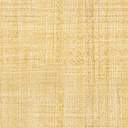 När du har arbetat med det härområdet känner du till:  vad demokrati är och hur demokratiska beslut fattas  vad som menas med att land är en demokrati eller diktatur  det lokala beslutsfattandet i t.ex. klassråd och föreningar	   hur individer och grupper kan påverka beslut  vad ett samhälle är och hur det formas och förändras  hur du kan påverka samhället och hur samhället påverkar dig   vad som menas med att någon har makt   Centrala begrepp  		   Demokrati & diktatur                                                                   		   Majoritet & minoritet             Förändring                                                                                                                                                                                                                                                              		   Makt & beslut                           Orsaker & konsekvenserBedömning  Läxförhör, prov och eget arbete  Bedömningen sker både muntligt och skriftligt